Närvarande: Michael Åkman, Jessica Smedjegård, Viktor Engstrand, Conny Helén, Dan Wadell, Tomas Bendiksen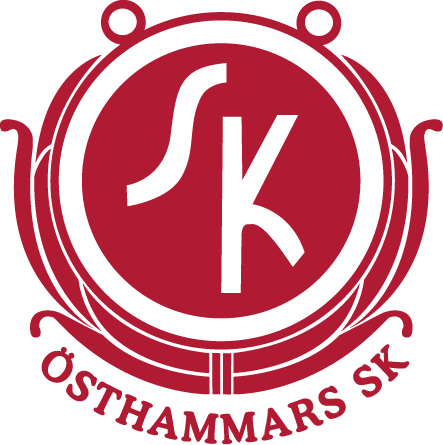 Anmält förhinder: Jenny Änggård, Anna Molarin, Camilla Jansson och Lars-Ove OlssonMötets öppnandeFastställande av dagordningGenomgång av föregående protokollEkonomiRapport: Genomgång av resultat- och balans-rapport.  Budget: Arbetsgruppen bokar möte för att göra budgetförslag för 2019.Sponsring: 	Inget att rapporteraRobotgräsklippare: Mötet gick igenom offerten för robotgräsklippare till IP. Beslut om investering tas på nästa styrelsemöte.Solceller:Mötet gick igenom förslaget om att investera i solceller på IP.Mötet beslutade att godkänna förslaget och Micael Åkman fick fortsatt mandat att arbeta med frågan.InformationVattenförbrukning:Michael lämnade en rapport om vattenförbrukningen på IP. Conny stänger vattnet till lägergården och läser av vatten mätaren i november för att sedan göra uppföljning i mars/april.Beslut om vi skall teckna ner oss på förbrukning tas på nästa styrelsemöte.Energi inventering:Michael presenterade resultatet av energi- och miljö kartläggningen på IP. Ett förslag på energiförbruknings dokument har arbetats fram. Mötet beslutade anta förslaget och arbeta utefter det framåt.Investerings punkt till framtiden -ny 500l varmvattenberedare.FairPay:En första träff med Isabell från FairPay skall bokas i november för att starta upp arbetet. Aktivitetskalender: Inget att rapporteraSöndagsmöte: Conny rapporterade från söndagsmötet.Tomas och Micael ansvarar för kallelse och genomförande av nästa möte 20/1-19Huvudstyrelse: En arbetsgrupp skall ta fram ett års hjul och tydligare ansvarsfördelning för huvudstyrelsen. Man saknar fortfarande en kassör och en sekreterare. Årets ÖSK:are		Anslag på hemsidanÅrets ungdomsledare		Anslag på hemsidanKommunala idrottstipendiet	ÖSK fotboll har nominerat 			damlaget.Kommunala ungdomsledarstipendiet	Ingen nominering ännuHÖFF: Föreningsträff i Harg 18/11. Presentation av ett första utkast till marbetsavtal.SVFF/UFF: Inget att rapportera.FotbollsverksamhetenTränarträffar: Ny tränarträff skall bokas.Utbildning: Inget att rapportera.Material/kläder: Inget att rapportera. AnläggningarLägergården: Kommunen har ställt frågan om möjlighet att hyra lägergården igen. Vi är öppna för dialog och inväntar kontakt från kommunen.Cafeterian: Inget att rapporteraFotbollsplaner/IP:  Inget att rapporteraÖvriga frågorNästa möte       Förslag tisdag 27 november kl. 18.00 på IP